1.Пояснительная записка.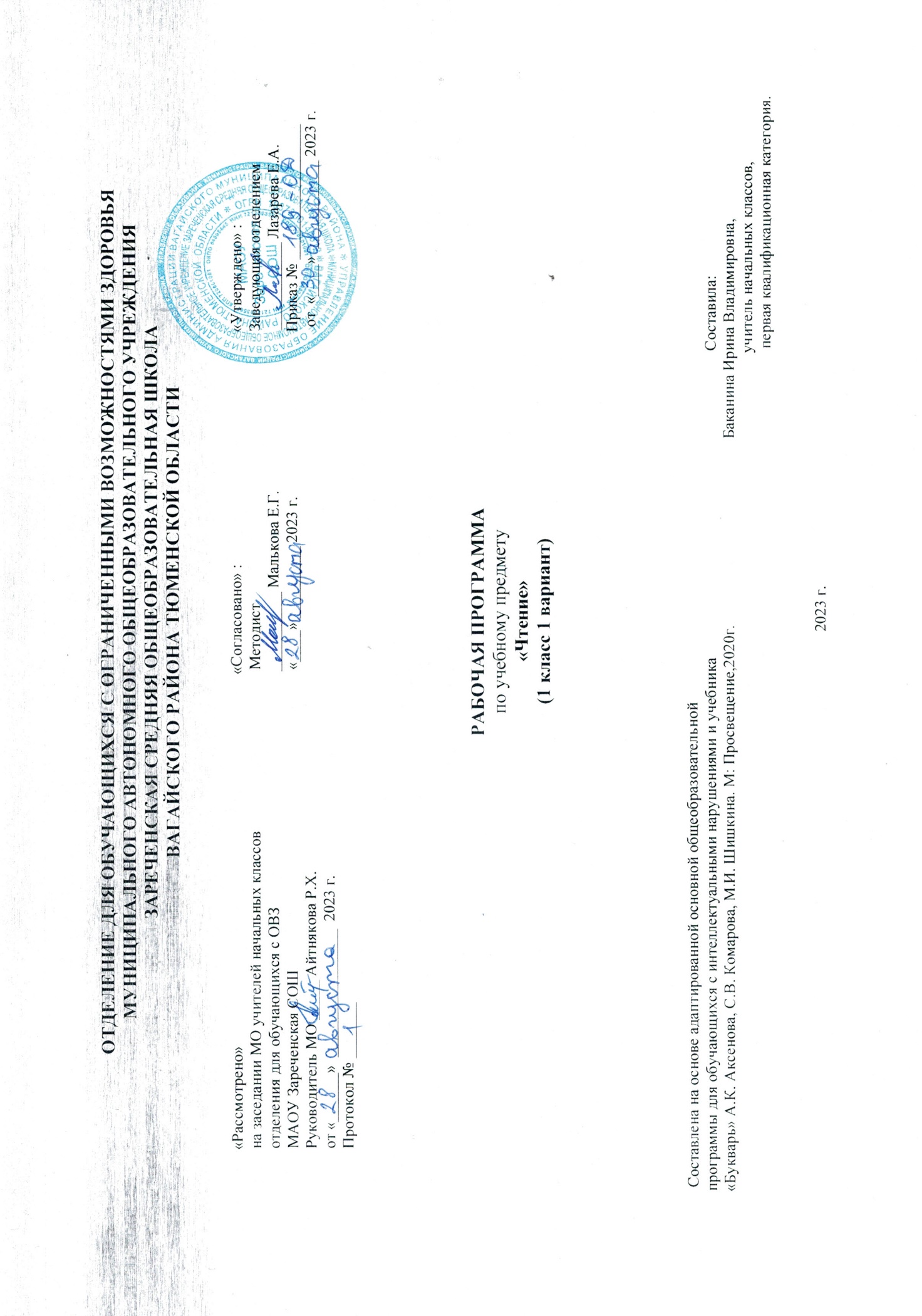       Адаптированная рабочая программа по учебному предмету «Чтение» 1 класс ФГОС образования обучающихся с интеллектуальными нарушениями разработана на основании следующих нормативно-правовых документов:1.Федеральный закон «Об образовании в Российской Федерации» от 29.12.2012 №273-ФЗ.2.Приказ Министерства образования и науки Российской Федерации от 19.12.2014 №1599 «Об утверждении федерального государственного образовательного стандарта образования обучающихся с умственной отсталостью (интеллектуальными нарушениями)».3.Учебный план отделения для обучающихся с ОВЗ МАОУ Зареченская СОШ.4.Адаптированная образовательная программа отделения для обучающихся с ОВЗ МАОУ Зареченская СОШ.Чтение является важным учебным предметом в образовании обучающихся с умственной отсталостью. Его направленность на социализацию личности обучающегося, на коррекцию и развитие речемыслительных способностей, формирование эмоционального отношения к действительности и нравственных позиций поведения подчеркивает значимость обучения чтению обучающихся с данной категории.Задачами изучения учебного предмета "Чтение" являются:воспитание у обучающихся интереса к чтению;формирование техники чтения: правильного и выразительного чтения, обеспечение постепенного перехода от послогового чтения к чтению целым словом;формирование навыков сознательного чтения: читать доступный пониманию текст вслух, шепотом, а затем и про себя, осмысленно воспринимать содержание прочитанного, сопереживать героям произведения, давать оценку их поступкам во время коллективного анализа;развитие у них умения общаться на уроке чтения: отвечать на вопросы педагогического работника, спрашивать обучающихся о непонятных словах, делиться впечатлениями о прочитанном, дополнять пересказы текста, рисовать к тексту словесные картинки, коллективно обсуждать предполагаемый ответ.                                                           2.Общая характеристика учебного предмета.   Чтение как учебный предмет является ведущим, так как от его усвоения во многом зависит успешность всего школьного обучения. Практическая и коррекционная направленность обучения языку обусловливает его специфику. Все знания учащихся, получаемые ими в основном при выполнении упражнений, являются практически значимыми для их социальной адаптации и реабилитации.   Нарушения всех сторон психики умственно отсталых детей, особенно дефекты мышления и речи, обуславливают специфику их обучения чтению. Эта специфика отражается не только в системе обучения данному учебному предмету, но и в содержании материала, в структуре его размещения. Согласно программы весь процесс обучения в специальной школе носит элементарно-практический характер, при этом ведущим коррекционным принципом, объединяющим и организующим все разделы программы по данному предмету, является развитие речи школьников, особенно – ее коммуникативной функции.   Структурно и содержательно программа построена с учетом особенностей познавательной деятельности детей. Концентрическое расположение материала, когда одна и та же тема изучается в течение нескольких лет, создает условия для постепенного наращивания сведений по теме (дробность, «пошаговость»), для постоянного повторения пройденного и отработки необходимых умений. Введение в программу пропедевтического этапа (добукварного периода) обеспечивает коррекцию недостатков речевого опыта учащихся, в том числе- исправления различных нарушений речи школьников.   Задачи по обучению чтению учащихся с интеллектуальной недостаточностью решаются параллельно с задачами формирования у них речевого слуха, коррекции нарушений звуковой стороны речи, недостатков сенсомоторной сферы: зрительного восприятия, пространственной ориентировки, мелкой моторики кистей рук. Именно в этот период закладываются основы школьных поведенческих навыков.    Порядок изучения звуков, букв и слоговых структур иной, чем в массовой школе. Он является наиболее доступным умственно отсталым школьникам, т.к. учитывает особенности их фонематического восприятия и мыслительной деятельности, уровень сформированности произносительных навыков.    Усвоение звука предполагает выделение его из речи, правильное и отчетливое произношение, дифференциацию смешиваемых звуков. Буква изучается в следующей последовательности: восприятие общей ее формы, узнавание элементов буквы и их расположения, сравнение с другими, ранее изученными буквами. Для лучшего запоминания графического знака используются цветные буквы, буквы, вырезанные из наждачной или бархатной бумаги, разборные буквы, различные игровые задания и т.д. Важным моментом в этом процессе является постоянное соотнесение звука и буквы: собрал букву – произнеси звук, обвел пальчиком в воздухе контур буквы – произнеси звук, произнес звук – покажи букву и т.д.   Слияние звуков в слоги и чтение слоговых структур осуществляется постепенно. Сначала читаются звукоподражательные слова, состоящие из двух слогов (а-у, у-а), обратные слоги (ам, ум), а затем прямые слоги (ма, му), требующие особого внимания при слитном их чтении. Далее читаются трехбуквенные закрытые слоги (шар, мыш – ка), слоги с мягкими согласными (рис, гусь) и, наконец, слоги со стечением двух согласных в начале или конце слова (сто, стол, мост, пти – ца) и т.д. По мере изучения слоговых структур расширяется круг слов для чтения, постепенно усложняется и их структура (от слов, состоящих из одного слога или двух однотипных слогов, до слов, содержащих три разных по структуре слога). В этот период идет очень важная работа по накоплению, уточнению и активизации словаря, закладывается необходимая основа для развертывания устной речи.    В процессе чтения большое внимание уделяется пониманию смыслового содержания речевого материала, с которым работают дети. Дети учатся воспринимать звук и слог как часть слова и дополнять недостающую часть до полного слова. Например, назови имена детей, которые начинаются со звука /М/; я назвала слог СЫ, дополни слог до слова. Какой звук надо добавить на конце? и др. При организации таких видов работы большое значение имеют игровые приемы.   Обучение чтению предполагает обязательное использование различных видов наглядности: настенная касса букв, «городок букв» (который заполняется по мере прохождения азбуки), таблицы оппозиционных слогов, касса слогов, слоговые таблицы, индивидуальные наборы букв и слогов, наборы полосок для условно-графического обозначения звуков, слогов, слов и предложений.3.Описание места учебного предмета в учебном плане.     Учебный предмет входит в предметную область «Язык и речевая практика», программа в 1 классе рассчитана на 3 часа в неделю, 33 учебные недели, 99 часов в год.Учебный план.4.Личностные и предметные результаты освоения учебного предмета.         1) осознание себя как гражданина России; формирование чувства гордости за свою Родину;2) воспитание уважительного отношения к иному мнению, истории и культуре других народов;3) сформированность адекватных представлений о собственных возможностях, о насущно необходимом жизнеобеспечении;4) овладение начальными навыками адаптации в динамично изменяющемся и развивающемся мире;5) овладение социально-бытовыми навыками, используемыми в повседневной жизни;6) владение навыками коммуникации и принятыми нормами социального взаимодействия, в том числе владение вербальными и невербальными коммуникативными компетенциями, использование доступных информационных технологий для коммуникации;7) способность к осмыслению социального окружения, своего места в нем, принятие соответствующих возрасту ценностей и социальных ролей;8) принятие и освоение социальной роли обучающегося, проявление социально значимых мотивов учебной деятельности;9) сформированность навыков сотрудничества с взрослыми и сверстниками в разных социальных ситуациях;10) способность к осмыслению картины мира, ее временно-пространственной организации; формирование целостного, социально ориентированного взгляда на мир в его органичном единстве природной и социальной частей;11) воспитание эстетических потребностей, ценностей и чувств;12) развитие этических чувств, проявление доброжелательности, эмоционально-нравственной отзывчивости и взаимопомощи, проявление сопереживания к чувствам других людей;13) сформированность установки на безопасный, здоровый образ жизни, наличие мотивации к творческому труду, работе на результат, бережному отношению к материальным и духовным ценностям;14) проявление готовности к самостоятельной жизни. Предметные результаты: Минимальный уровень:осознанное и правильное чтение текст вслух по слогам и целыми словами;пересказ содержания прочитанного текста по вопросам;участие в коллективной работе по оценке поступков героев и событий;выразительное чтение наизусть 5 - 7 коротких стихотворений. Достаточный уровень:чтение текста после предварительного анализа вслух целыми словами (сложные по семантике и структуре слова - по слогам) с соблюдением пауз, с соответствующим тоном голоса и темпом речи;ответы на вопросы педагогического работника по прочитанному тексту;определение основной мысли текста после предварительного его анализа;чтение текста молча с выполнением заданий педагогического работника;определение главных действующих лиц произведения; элементарная оценка их поступков;чтение диалогов по ролям с использованием некоторых средств устной выразительности (после предварительного разбора);пересказ текста по частям с опорой на вопросы педагогического работника, картинный план или иллюстрацию;выразительное чтение наизусть 7 - 8 стихотворений.                                                                          5.Содержание учебного предмета.    Добукварный период.    Знакомство с классом и школой, с режимом дня. Беседы о том, что находится в классе. Беседы на темы: «Порядок в классе», «Учитель и ученики», «Имя и отчество учителя», «Имена и фамилии учеников», «перемены в школе, их назначение», «Я и моя семья», «Окружающий меня мир».   Привитие учащимся навыков учебной деятельности: умение правильно сидеть за партой, вставать, слушать учителя.   Изучение уровня общего развития и подготовленности учащихся к обучению грамоте в процессе фронтальной и индивидуальной работе.    Развитие устной речи учащихся: формирование умения выполнять простые поручения по словесному заданию, внятно выражать свои просьбы и желания, слушать сказки и рассказы в устной передаче учителя, разучивать короткие и понятные стихотворения с голоса учителя, пересказывать сказки с помощью учителя по иллюстрациям и вопросам, называть слова по предметным картинкам, составлять простые предложения по своим практическим действиям, по картинкам и по вопросам.   Специальная работа с учащимися, имеющими недостатки произношения (совместно с логопедом)   Уточнение и развитие слухового восприятия учащихся. Развитие речевого слуха, формирование фонематического восприятия. Различение звуков в окружающей действительности (стук, звон, гудение, жужжание и др.). Различение звуков и простых звукосочетаний в речи в связи с наблюдением окружающей действительности и играми.   Выработка у учащихся умения отчётливо повторять произносимые учителем слова и фразы, практически различать слова, сходные по звуковому составу (жук – лук, стол – стул, палка – лапка).Деление простого предложения на слова. Деление простых слов на слоги. Выделение из слов некоторых гласных и согласных звуков (а, у, м), различение их в словах.    Уточнение и различение зрительного восприятия учащихся. Различение наиболее распространённых цветов. Конструирование простых, хорошо знакомых детям предметов (домик, столик, скамейка, лесенка, забор, оконная рама, ёлочка).Восприятие и воспроизведение простейших комбинаций из прямых линий и фигур путем подбора их дубликатов из палочек или бумажных полосок разного цвета (зрительный диктант). Выработка у учащихся умения показывать и называть изображения предметов в последовательном порядке (слева направо, в горизонтальном положении).     Букварный период.     Последовательное изучение звуков и букв, усвоение основных слоговых структур. Практическое знакомство с гласными и согласными звуками.1 – й этап. Изучение звуков и букв: а, у, о, м, с, х.Правильное и отчётливое произношение изучаемых звуков, различение их в начале и в конце слова.Образование из усвоенных звуков и букв слов (ау, уа, ам, ум), чтение этих слов с протяжным произношением.Образование и чтение открытых и закрытых двухзвуковых слогов, сравнение их. Составление и чтение слов из этих слогов.2 – й этап. Повторение пройденных звуков и букв и изучение новых: ш, л, н, ы, р.Достаточно быстрое соотнесение звуков с соответствующими буквами, определение местонахождения их в словах (в начале или в конце).Образование открытых и закрытых двухзвуковых слогов из вновь изученных звуков, чтение этих слогов протяжно и слитно.Составление слов и чтение из двух усвоенных слоговых структур (ма – ма, мы – ла).Образование и чтение трёхбуквенных слов, состоящих из одного закрытого слога (сом).3 – й этап. Повторение пройденных звуков и букв, изучение новых: к, п, и. з, в, ж, б, г, д, й, ь, т.Подбор слов с заданным звуком и определение его нахождения в словах (в начале, в середине, в конце).Образование и чтение открытых и закрытых слогов с твёрдыми и мягкими согласными в начале слога (на, ли, лук, вил).Составление и чтение слов из усвоенных слоговых структур (пи-ла, со-ло-ма, гор-ка, пар-та, ко-тик).Чтение предложений из двух – трёх слов.4 – й этап. Повторение пройденных звуков и букв, изучение новых: е, я, ю, ц, ч, щ, ф, э, ъ.Практическое различение при чтении гласных и согласных; согласных звонких и глухих; твёрдых и мягких.Образование и чтение усвоенных ранее слоговых структур со звуками и буквами, изучаемыми вновь, и слогов с чтением двух согласных (тра, кни, пле). Отчётливое послоговое чтение коротких букварных текстов.     Устная речь.   Организованное участие в общей беседе (умение слушать вопрос, отвечать на него, используя слова вопроса; говорить отчетливо, не торопясь, не перебивая друг друга). Составление простых нераспространенных предложений на основе демонстрируемого действия и действия, изображенного на картинке; добавление к ним одного пояснительного слова по вопросам чем? что? куда? где? (Саша рисует (чем?) карандашом. Саша рисует (что?) дом. Зина идет (куда?) в школу. Зина учится (где?) в школе).   Правильное употребление форм знакомых слов в разговорной речи.Использование предлогов в, на и некоторых наиболее употребительных наречий (хорошо — плохо, близко — далеко и др.).   Подготовка к связному высказыванию в виде ответов на 2—3 вопроса.6.Календарно – тематическое планирование.7.Описание материально-технического обеспечения образовательной деятельности.1.Учебник «Букварь» 1 класс (в 2-х частях). Учебник для общеобразовательных организаций, реализующих АООП. А.К. Аксенова, С.В.   Комарова, М.И. Шишкова. М: «Просвещение», 2019 г.2.Дидактический материал.3.Коррекционные карточки.4.Наглядные пособия по темам «Звонкие и глухие согласные», «Гласные и согласные звуки и буквы» и другие.5.Компьютер, проектор.6.Памятки.7.Алфавит.8.Кассы букв и слогов.9.Лента букв.10.Прописи.11.Пластилин, подложки, стеки.Предмет Кол-во часов в неделю1 ч2 ч3 ч4 чгодЧтение32424272499№п/пТема урокаКоличествочасовДата проведенияДата проведения№п/пТема урокаКоличествочасовпланфакт1.Вводный урок. День знаний.1ч.2.Звуки вокруг нас.1ч.3.Сказка «Курочка Ряба».1ч.4.Сказка «Колобок».1ч.5.Основные цвета.1ч.6.Формы предметов.1ч.7.Сказка «Три медведя».1ч.8.Цвета и формы предметов.1ч.9.Сказка «Репка».1ч.10.Понятия «слово», «предложение».1ч.11.Животные и их детеныши.1ч.12.Составление предложений из 2-3-х слов.1ч.13.Деление предложения на слова.1ч.14.Понятие «слог». Деление слов на слоги.1ч.15.Выделение звука А в начале слова.1ч.16.Выделение звука У в начале слова.1ч.17.Выделение звука О в начале слова.1ч.18.Выделение звука М в начале слова.1ч.19.Выделение звука С в начале слова.1ч.20.Дифференциация слов, сходных по звучанию.1ч.21.Звук и буквы А, а.1ч.22.Звук и буквы У, у.1ч.23.Чтение слогов ау, уа.1ч.24.Звук и буквы М, м.1ч.25.Чтение слогов с м.1ч.26.Звук и буквы О, о.1ч.27.Чтение слогов с буквой о.1ч.28.Звук и буквы Х, х.1ч.29.Чтение слогов и слов с буквой х.1ч.30.Звук и буквы С, с.1ч.31.Чтение слогов и слов с буквой с.1ч.32.Звуки и буквы Н, н.1ч.33.Дифференциация м-н.1ч.34.Чтение слогов, слов с н.1ч.35.Звук и буквы Ы, ы.1ч.36.Чтение слогов, слов с ы.1ч.37.Звуки и буквы Л, л.1ч.38.Чтение слогов, слов с л.1ч.39.Звук и буквы В, в.1ч.40.Чтение слогов, слов с в.1ч.41.Звук и буквы И, и.1ч.42.Чтение слогов, слов с и.1ч.43.Дифференциация ы-и.1ч.44.Звук и буквы Ш, ш.1ч.45.Чтение слогов, слов с ш.1ч.46.Дифференциация с-ш.1ч.47.Чтение слов с сочетанием ши.1ч.48.Звук и буквы П, п.1ч.49-50.Чтение слогов, слов с п.2ч.51.Звук и буквы Т, т.1ч.52.Чтение слогов, слов с т.1ч.53.Звук и буквы К, к.1ч.54.Чтение слогов, слов с к.1ч.55.Звук и буквы З, з.1ч.56.Чтение слогов, слов с з.1ч.57.Звук и буквы Р, р.1ч.58-59.Чтение слогов, слов с р.2ч.60.Звук и буквы Й, й.1ч.61.Дифференциация и-й.1ч.62.Звуки и буквы Ж, ж.1ч.63.Чтение слогов, слов с ж.1ч.64.Звук и буквы Б, б.1ч.65.Чтение слогов, слов с б.1ч.66.Дифференциация б-п.1ч.67.Звук и буквы Д, д.1ч.68.Чтение слогов, слов с д.1ч.69.Звук и буквы Г, г.1ч.70.Чтение слогов, слов г.1ч.71.Дифференциация г-к.1ч.72.Буква ь.1ч.73.Чтение слов с ь.1ч.74.Звук и буквы Е, е.1ч.75.Чтение слогов, слов с Е, е.1ч.76.Звук и буквы Я, я.1ч.77.Чтение слогов, слов с Я, я.1ч.78.Звук и буквы Ю, ю.1ч.79.Чтение слогов и слов с ю.1ч.80.Дифференциация у-ю.1ч.81.Звук и буквы Ё, ё.1ч.82.Чтение слогов и слов с ё.1ч.83.Звук и буквы Ч, ч.1ч.84.Чтение слогов и слов с ч.1ч.85.Чтение слов с сочетаниями ча, чу.1ч.86.Звук и буквы Ф, ф.1ч.87.Чтение слогов, слов с ф.1ч.88.Звук и буквы Ц, ц.1ч.89.Чтение слогов, слов с ц.1ч.90.Звук и буквы Э, э1ч.91.Чтение слогов, слов с э.1ч.92.Звук и буквы Щ, щ.1ч.93.Чтение слогов, слов с щ.1ч.94.Буква ъ.1ч.95.Чтение слов с ъ.1ч.96.Гласные и согласные звуки и буквы..1ч.97-99.Повторение изученных звуков и букв.3ч.